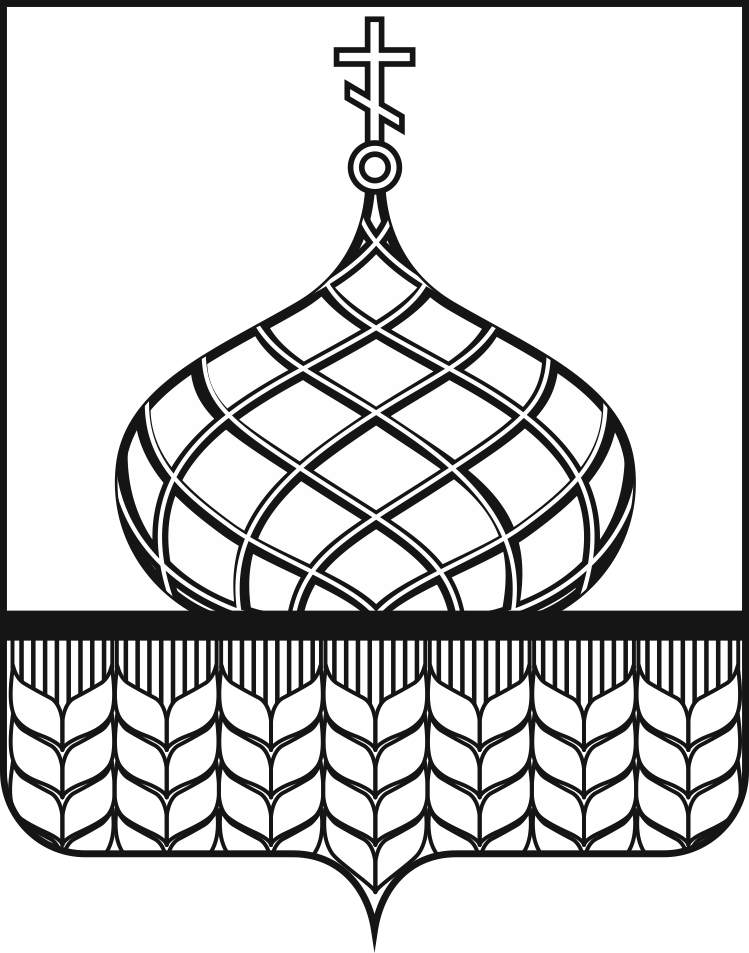 АДМИНИСТРАЦИЯ АННИНСКОГО  МУНИЦИПАЛЬНОГО РАЙОНАВОРОНЕЖСКОЙ ОБЛАСТИРАСПОРЯЖЕНИЕот  23.04. 2018 г.   № 178-р                     п.г.т. Анна В соответствии со ст. 39.18 Земельного кодекса Российской Федерации от 25.10.2001 года №136-ФЗ, ст. 3.3 Федерального закона от 25октября 2001г. N137-ФЗ "О введении в действие Земельного кодекса Российской Федерации"     и на основании поступившего  заявления от  Индивидуального предпринимателя главы крестьянского (фермерского) хозяйства  Иванова Михаила Александровича    о намерении участвовать в аукционе на право заключения договора аренды земельного участка (Приложение №1) в течение  тридцати  дней  со дня опубликования    27.03.2018 года   извещения  о приеме заявлений граждан  и  КФХ  о  намерении участвовать в аукционе по извещению        № 270318/0054097/03 Отказать в предоставлении земельного участка (Приложение №1) без проведения аукциона лицу, обратившемуся с таким заявлением о предоставлении земельного участка индивидуальному предпринимателю  главе крестьянского (фермерского) хозяйства  Ладенкову Александру Васильевичу.Провести открытый  аукциона  среди граждан и крестьянских (фермерских) хозяйств на право заключения договора аренды земельного  участка из земель сельскохозяйственного назначения, государственная собственность на который не разграничена, для сельскохозяйственного использования (Приложение №1), цель предоставления  земельного участка: для осуществления крестьянским (фермерским) хозяйством его деятельности.Опубликовать настоящее распоряжение в порядке, установленном для официального опубликования (обнародования) муниципальных правовых актов уставом Дерябкинского сельского поселения Аннинского муниципального района Воронежской области, по месту нахождения земельного участка  и разместить извещение на официальном сайте   www.torgi.gov. ru, а также на официальном сайте Аннинского муниципального района Воронежской области в информационно-телекоммуникационной сети "Интернет" www. annaraionadm.ru и на официальном сайте  Дерябкинского сельского поселения  Аннинского муниципального района Воронежской области в информационно-телекоммуникационной сети "Интернет" admderyabkino.ru - по месту нахождения земельного  участка.Возложить контроль за выполнением настоящего распоряжения на председателя комитета по управлению муниципальным имуществом администрации Аннинского муниципального района Ж.Н. Лопатину.                                                                                                                                   Приложение № 1к  распоряжению                                                                                                              администрации Аннинского                                                                                                                      муниципального района Воронежской области№  178-р  от 23.04. 2018  года.Земельный участок, государственная собственность на который не разграничена, предназначенный  для предоставления в аренду гражданам и крестьянским (фермерским) хозяйствам для осуществления крестьянским (фермерским) хозяйством его деятельности.-земельный участок из земель сельскохозяйственного назначения, площадью                     151951 кв.м. с кадастровым номером 36:01:0720009:63, местоположение: Воронежская обл., р-н Аннинский, Дерябкинское  сельское  поселение, в границах СХА «Дерябкино»  восточная часть кадастрового квартала 36:01:0720009, вид разрешенного  использования: для сельскохозяйственного использования. В отношении части участка с учетным номером 1 площадью 15720 кв.м  установлены ограничения прав на земельный участок предусмотренные статьей 56 Земельного кодекса Российской Федерации, В соответствии с ч. III п. 8,9,10 Правил установления охр. Зон объектов  электросетей,  хозяйства и особых условий использования земельных участков, расположенных  в границах таких зон,  утвержденных постановлением правительства РФ № 160 от 24.02.2009,  охранная зона электропередачи ВЛ-35 кВ Архангельское- Ростоши, Воронежская область, от ПС «Архангельское  до ПС Ростоши», зона с особыми условиями использования территорий, 36.01.2.2,  заявление филиала открытого  акционерного общества «Межрегиональная распределительная сетевая компания Центра»- «Воронежэнерго» № ВР/28/3874/38 от 21.02.2012Об отказе в предоставлении земельного участка без проведения аукционаГлава Аннинского муниципального районаВ.И. Авдеев